Ремонт общественного колодца у дома 24 в деревне БорДо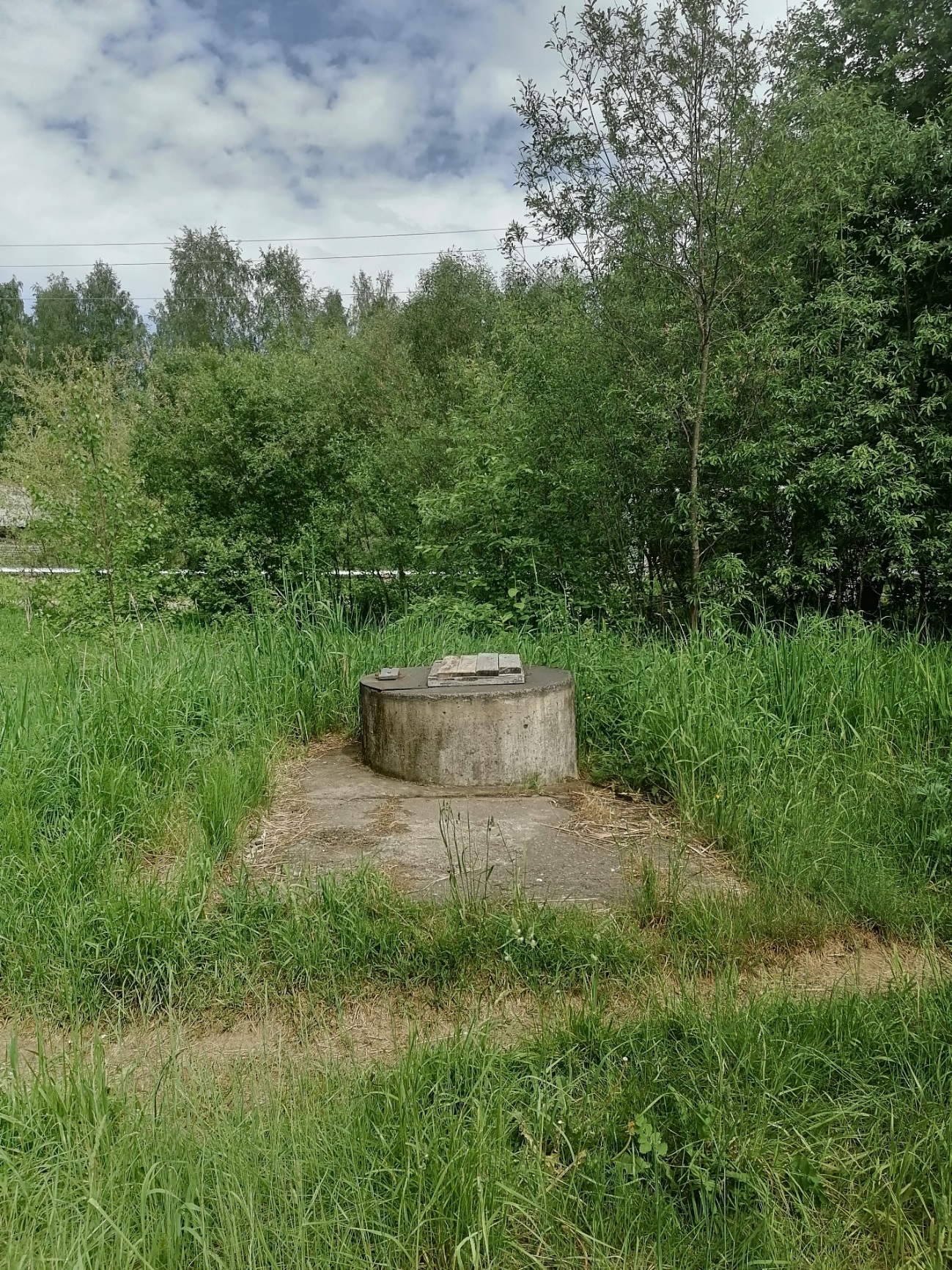 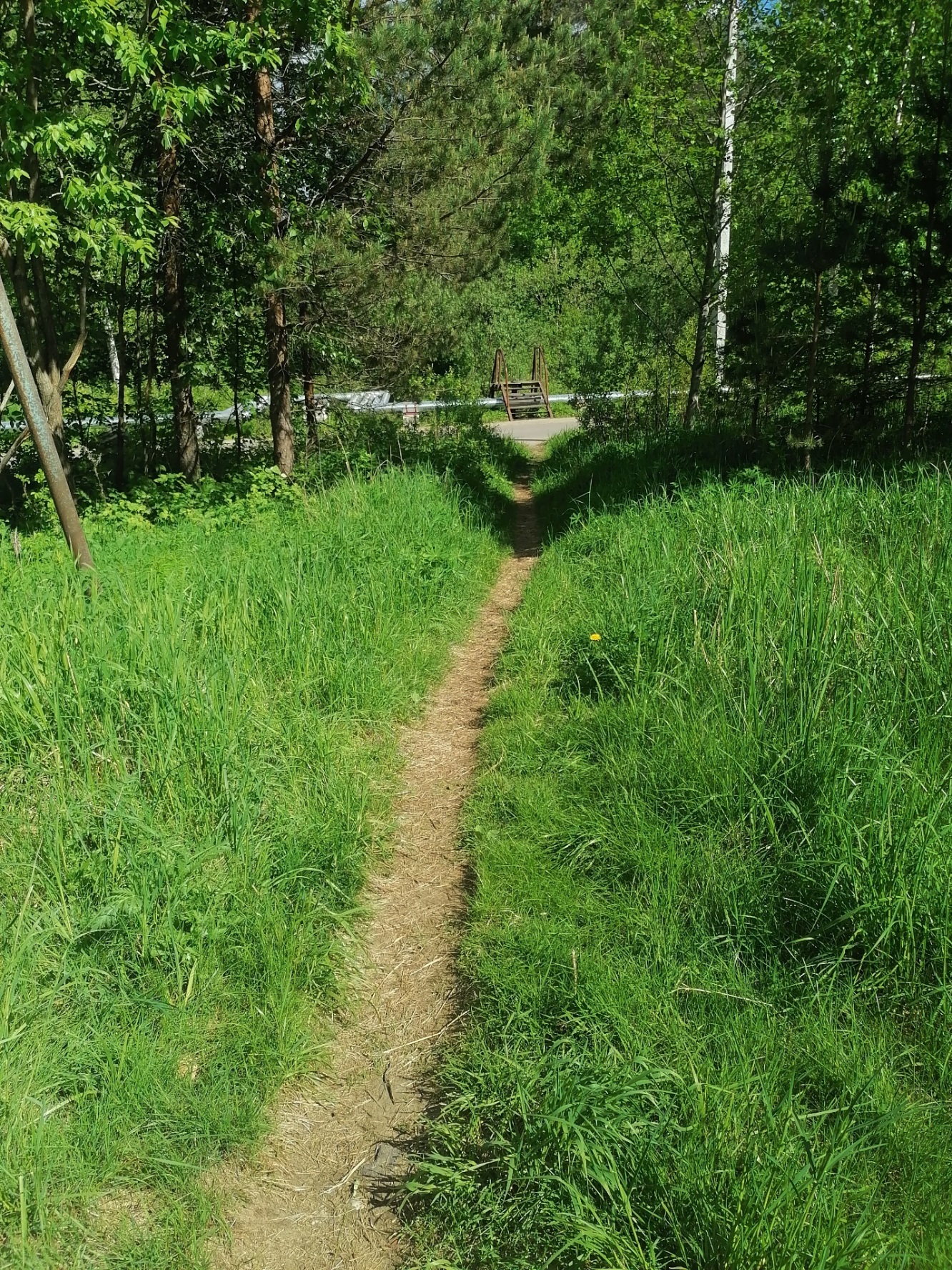 Ремонт общественного колодца у дома 24 в деревне БорПосле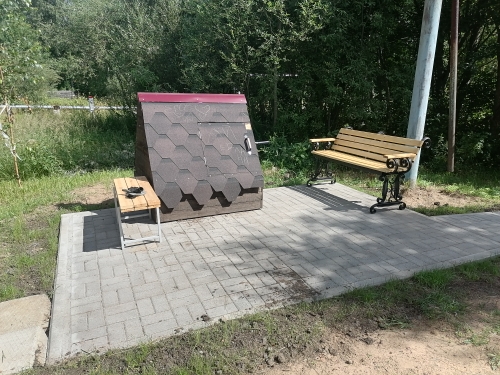 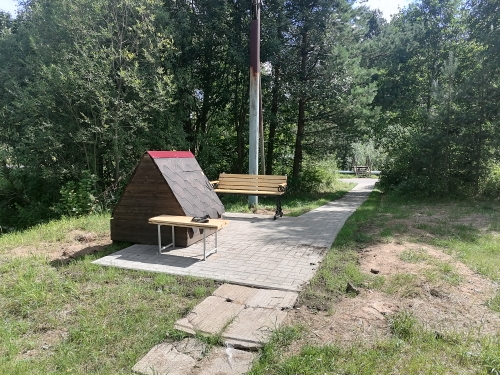 